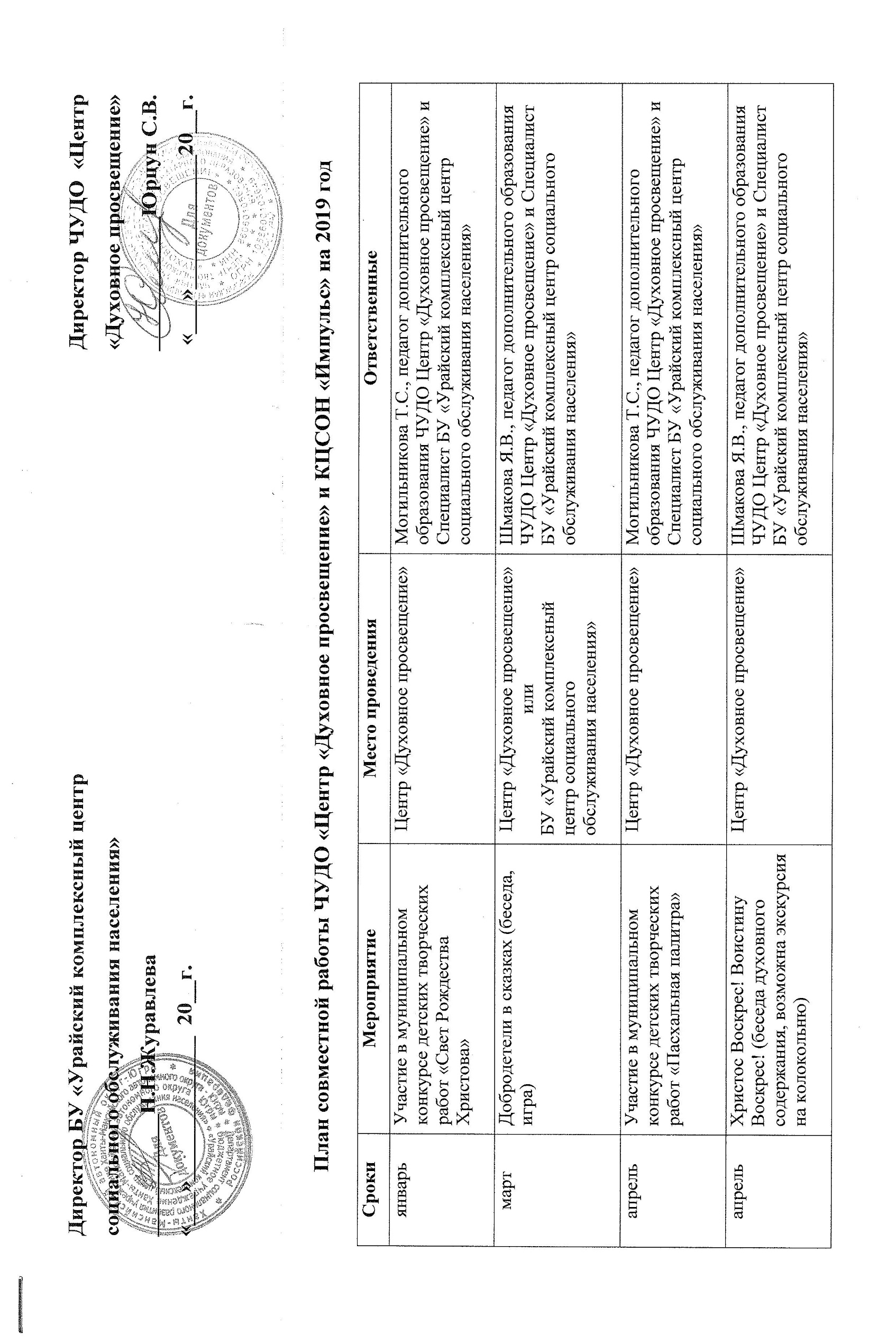 Педагог дополнительного образования ЧУДО «Центр «Духовное просвещение»                                    Я.В. Шмакова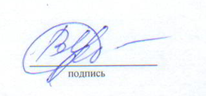 майМой небесный покровитель (беседа духовного содержания, продуктивная деятельность)Центр «Духовное просвещение» или БУ «Урайский комплексный центр социального обслуживания населения»Шмакова Я.В., педагог дополнительного образования ЧУДО Центр «Духовное просвещение» и Специалист БУ «Урайский комплексный центр социального обслуживания населения»сентябрьРождество Пресвятой Богородицы (беседа духовного содержания, продуктивная деятельность, возможна экскурсия в храм)Центр «Духовное просвещение»Шмакова Я.В., педагог дополнительного образования ЧУДО Центр «Духовное просвещение» и Специалист БУ «Урайский комплексный центр социального обслуживания населения»октябрьХристианские добродетели: смирение и послушание (беседа духовного содержания, продуктивная деятельность)Центр «Духовное просвещение» или БУ «Урайский комплексный центр социального обслуживания населения»Шмакова Я.В., педагог дополнительного образования ЧУДО Центр «Духовное просвещение» и Специалист БУ «Урайский комплексный центр социального обслуживания населения»ноябрьО дружбе в современном мире (беседа духовного содержания, продуктивная деятельность)Центр «Духовное просвещение» или БУ «Урайский комплексный центр социального обслуживания населения»Шмакова Я.В., педагог дополнительного образования ЧУДО Центр «Духовное просвещение» и Специалист БУ «Урайский комплексный центр социального обслуживания населения»декабрьО трудолюбии и милосердии (беседа духовного содержания, продуктивная деятельность)Центр «Духовное просвещение» или БУ «Урайский комплексный центр социального обслуживания населения»Шмакова Я.В., педагог дополнительного образования ЧУДО Центр «Духовное просвещение» и Специалист БУ «Урайский комплексный центр социального обслуживания населения»